Career ObjectiveI am self-motivated, efficient and diplomatic human resources professional with six years experience in the industry and I believe my strengths and skills make me a perfect fit for your Organization.Employment HistoryHuman Resource Executive - April 2013 Present Richard Pieris Distributed Ltd, Sri LankaReporting to: Human Resource ManagerResponsibilities:Handling administration functions of entire ARPICO Supermarket chain with over 2000 employees. (Welfare, Uniform supply, Grievances, Mobile phone etc...)Monitoring All recruitments of entire Super centers, Superstores (Shot listing, News Paper advertisement, Dealing with recruitment agencies, Headhunting )  Handling entire staff promotions, staff up grads and grad changes.(according to their service and recommendations)Preparing annual Bonus. (outsourced an company contract employees’)Check and authorized out sourced employees payroll and bonus payment before process payment.Organization welfare duty handling (Death donation, Medical etc...)Conducted orientation program for newly recruited staff.All day to day HR related activities and Administrative Activities. (Staff Annual Trip, Staff Annual Get together, Staff Farewells etc..)Provide Staff annual budget details to Finance department.( Per person cost per annum, staff carder comparison, average from three months) Human Resource Assistant – Feb 2009 to April 2013Richard Pieris Distributors Ltd, Sri LankaReported to: Human Resource ManagerResponsibilities:Handling out sourced employees’ payroll with 750 employees. Both manually and with attendance system. Preparing all payroll related and HR related reports (EPF / ETF ‘C’ returns)Preparing annual Bonus. (outsourced  employees’)Staff recruitment for entire Super center and Super store (Handling staff  interview such as Customer service assistant, Cashier, Supervisor)Professional QualificationsReading for Master Degree in Human Resources Management –University of Colombo-Sri Lanka (MHRM-1st Semester)Successfully completed the Professional Qualifications in Human Resources Management at IPM(PQHRAM), Bachelor of Human Resource ManagementSuccessfully completed the Certificate Course in Human Resource Management at IPM (CCHRM)Successfully completed the Foundation Course in Human Resource Management at IPM (FCHRM)Diploma in English at Aquinas College (Final Level)Diploma in ICT at IDM, Sri LankaAcademic QualificationG.C.E. (O/L) Examination –B3, C3, S2 (Year 2001)G.C.E. (A/L) Examination – S3 (Year 2004)Areas of expertiseRecruitmentEmployee RelationsPay AdministrationPerformance managementEmployee developmentAttendance managementPersonal SkillsPlanning – Ability to work with self determined best planDecision making – Ability to make best decision which is suitable for the situation.Communication – Able to manage effective and positive communication with different kind of people.Team player – Having a positive thinking in team achievements.Energetic- Able to manage stress and pressure of working environment with my energy.Time Management – Manage time within professional, work as well as personal life.Technical SkillsCategory	ProficiencyMicrosoft Excel	ExcellentMicrosoft Office	ExcellentLanguagesLanguage	ProficiencyEnglish	Excellent (Writing, Speaking and Reading)Hindi	UnderstandPersonal DetailsDate of Birth		:	04 May 1985Age		:	30 Years Sex		:  MaleNationality		:	Sri Lankan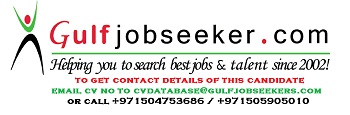 Gulfjobseeker.com CV No: 1493532